Сумська міська радаVІІ СКЛИКАННЯ _____ СЕСІЯРІШЕННЯвід                               № м. СумиРозглянувши пропозицію Сумського міського голови Лисенка О.М., відповідно до статті 10 Закону України «Про службу в органах місцевого самоврядування», керуючись статтею 25 Закону України «Про місцеве самоврядування в Україні», Сумська міська радаВИРІШИЛА:1. Внести зміни рішення Сумської міської ради  від 11 грудня 2015 року № 58-МР «Про затвердження заступників міського голови», а саме:1.1. Пункт 1.2. рішення викласти в наступній редакції:«1.2. Заступниками міського голови з питань діяльності виконавчих органів ради:Галицького Максима Олеговича; Дмітрєвскую Альону Іванівну;Мотречко Віру Володимирівну; Пака Степана Яковича.».1.2. Пункт 1.3. рішення вважати таким, що втратив чинність.2. Установити, що дане рішення набуває чинності 01 липня 2020 року. Сумський міський голова						О.М. ЛисенкоІніціатор розгляду питання Сумський міський голова Проект рішення підготовлено відділом організаційно-кадрової роботиДоповідає: Сумський міський голова Лисенко О.М.Лист погодженнядо проекту рішення Сумської міської ради«Про внесення змін до рішення Сумської міської ради від 11 грудня 2015 року № 58-МР «Про затвердження заступників міського голови»Начальник відділуорганізаційно-кадрової роботи					А.Г. АнтоненкоНачальник правового управління					О.В. ЧайченкоПроект рішення підготовлений з урахуванням вимог Закону України «Про доступ до публічної інформації» та Закону України «Про захист персональних даних».						__________________ А.Г. Антоненко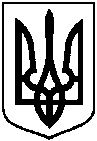 ПРОЄКТОприлюднено 02.06.2020Про внесення змін до рішення Сумської міської ради від 11 грудня 2015 року № 58-МР «Про затвердження заступників міського голови»